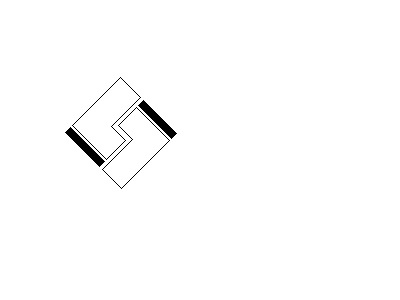 									          Официальный										       Дилер«Уралснаб»				         ОАО «Увадрев-Холдинг»01.02.2019 г.Прайс-листна ламинированную ДСП формата 2440х1830, 2750х1830Класс эмиссии формальдегида:Е1                                                  Виды тиснения: шагрень, древесные поры, гладкая                            Мы сделаем Вашу мебель безопаснойВлагостойкая ЛДСП 1 категории формат 2440х1830 – 1500 руб за лист, формат 2750х1830  -1700 руб за листЦветовая гамма постоянно расширяется, по наличию цветов уточняйте в офисе.Для постоянных клиентов предоставляется отсрочка платежа.Доставка по городу от 15 листов бесплатно. Мы находимся по адресу: Пойма, 25АНаши телефоны: 50-62-13, 50-51-74, 50-54-39Сайт:  www.uralsnabizh.ru, E-Mail: 506213@mail.ruРежим работы: ПН-ПТ 8.00 – 17.00, обед 12.00-12.30ДекорыДекорыДекорыДекорыДекорыДекорыДекоры2440х18302440х18302440х18302440х18302750х18302750х18302750х1830ДекорыДекорыДекорыДекорыДекорыДекорыДекорыТолщинарозницамелкий оптот 1 пачкирозницамелкий опт.от 1 пачки    ДекорыДекорыДекорыДекорыДекорыДекорыДекорыммIкатАруба Венге U1107Белый U1655Бук Бавария светлый U9501Венге Цаво U2108Вишня Оксфорд U9503Дуб Белфорд U2107Дуб млечный U1095Клен Танзау U9520Крем Вайсс U2236Линум Венге U1104Ноче Гварнери U1549Мария Луиза U1434Ноче Экко U1555Ольха натуральная U1548Орех миланский U9506Серый  U9201Слива Валлис U2109Черный U0080Ясень Шимо Светлый U3127Ясень Шимо Темный U3128Орех миланский U9506Серый  U9201Слива Валлис U2109Черный U0080Ясень Шимо Светлый U3127Ясень Шимо Темный U3128Орех миланский U9506Серый  U9201Слива Валлис U2109Черный U0080Ясень Шимо Светлый U3127Ясень Шимо Темный U3128Орех миланский U9506Серый  U9201Слива Валлис U2109Черный U0080Ясень Шимо Светлый U3127Ясень Шимо Темный U3128101210,001110,001370,001270,00IкатАруба Венге U1107Белый U1655Бук Бавария светлый U9501Венге Цаво U2108Вишня Оксфорд U9503Дуб Белфорд U2107Дуб млечный U1095Клен Танзау U9520Крем Вайсс U2236Линум Венге U1104Ноче Гварнери U1549Мария Луиза U1434Ноче Экко U1555Ольха натуральная U1548Орех миланский U9506Серый  U9201Слива Валлис U2109Черный U0080Ясень Шимо Светлый U3127Ясень Шимо Темный U3128Орех миланский U9506Серый  U9201Слива Валлис U2109Черный U0080Ясень Шимо Светлый U3127Ясень Шимо Темный U3128Орех миланский U9506Серый  U9201Слива Валлис U2109Черный U0080Ясень Шимо Светлый U3127Ясень Шимо Темный U3128Орех миланский U9506Серый  U9201Слива Валлис U2109Черный U0080Ясень Шимо Светлый U3127Ясень Шимо Темный U3128161180,001110,001340,001250,00IкатАруба Венге U1107Белый U1655Бук Бавария светлый U9501Венге Цаво U2108Вишня Оксфорд U9503Дуб Белфорд U2107Дуб млечный U1095Клен Танзау U9520Крем Вайсс U2236Линум Венге U1104Ноче Гварнери U1549Мария Луиза U1434Ноче Экко U1555Ольха натуральная U1548Орех миланский U9506Серый  U9201Слива Валлис U2109Черный U0080Ясень Шимо Светлый U3127Ясень Шимо Темный U3128Орех миланский U9506Серый  U9201Слива Валлис U2109Черный U0080Ясень Шимо Светлый U3127Ясень Шимо Темный U3128Орех миланский U9506Серый  U9201Слива Валлис U2109Черный U0080Ясень Шимо Светлый U3127Ясень Шимо Темный U3128Орех миланский U9506Серый  U9201Слива Валлис U2109Черный U0080Ясень Шимо Светлый U3127Ясень Шимо Темный U3128181487.001320.0012301390IкатАруба Венге U1107Белый U1655Бук Бавария светлый U9501Венге Цаво U2108Вишня Оксфорд U9503Дуб Белфорд U2107Дуб млечный U1095Клен Танзау U9520Крем Вайсс U2236Линум Венге U1104Ноче Гварнери U1549Мария Луиза U1434Ноче Экко U1555Ольха натуральная U1548Орех миланский U9506Серый  U9201Слива Валлис U2109Черный U0080Ясень Шимо Светлый U3127Ясень Шимо Темный U3128Орех миланский U9506Серый  U9201Слива Валлис U2109Черный U0080Ясень Шимо Светлый U3127Ясень Шимо Темный U3128Орех миланский U9506Серый  U9201Слива Валлис U2109Черный U0080Ясень Шимо Светлый U3127Ясень Шимо Темный U3128Орех миланский U9506Серый  U9201Слива Валлис U2109Черный U0080Ясень Шимо Светлый U3127Ясень Шимо Темный U3128221450,001360,001630,001500,00IIкатБодега Светлая U3180Бодега Темная U3179Бук Бавария темный U9502Бук Натур U9510Валенсия U3144Дезира Светлая U3168Дезира Темная U3167Джара ГосфортU3181Джара МистериU3169 Дуб арденский U 1526Дуб Атланта U2105Дуб Кельтик Светлый U3166Дуб Миланский темн.U9623Дуб поненте U1130Дуб Сакраменто U3192Дуб Сакраменто U3194Дуб Сантана Золотист.U3141Дуб Сантана Светлый U3129Дуб Сантана Темный U3139Дуб СономаU2121Дуб Сонома светлый U2123Дуб Сонома Темный U2124ИндианЭбони Светлый U3138ИндианЭбони Темный U3133Дуб Миланский темн.U9623Дуб поненте U1130Дуб Сакраменто U3192Дуб Сакраменто U3194Дуб Сантана Золотист.U3141Дуб Сантана Светлый U3129Дуб Сантана Темный U3139Дуб СономаU2121Дуб Сонома светлый U2123Дуб Сонома Темный U2124ИндианЭбони Светлый U3138ИндианЭбони Темный U3133Клен Торонто U3142Махагон U3125НочеМариноU1124Ноче ПегасоU1969Ольха светлая U9523Орех ГепланктU9612Орех Донской U9611Рамух Белый U1120Яблоня Локарно U2007Ясень АнкорU31104Ясень АнкорU31105Ясень АнкорU31106Клен Торонто U3142Махагон U3125НочеМариноU1124Ноче ПегасоU1969Ольха светлая U9523Орех ГепланктU9612Орех Донской U9611Рамух Белый U1120Яблоня Локарно U2007Ясень АнкорU31104Ясень АнкорU31105Ясень АнкорU31106Клен Торонто U3142Махагон U3125НочеМариноU1124Ноче ПегасоU1969Ольха светлая U9523Орех ГепланктU9612Орех Донской U9611Рамух Белый U1120Яблоня Локарно U2007Ясень АнкорU31104Ясень АнкорU31105Ясень АнкорU31106101260,001180,001420,001330,00IIкатБодега Светлая U3180Бодега Темная U3179Бук Бавария темный U9502Бук Натур U9510Валенсия U3144Дезира Светлая U3168Дезира Темная U3167Джара ГосфортU3181Джара МистериU3169 Дуб арденский U 1526Дуб Атланта U2105Дуб Кельтик Светлый U3166Дуб Миланский темн.U9623Дуб поненте U1130Дуб Сакраменто U3192Дуб Сакраменто U3194Дуб Сантана Золотист.U3141Дуб Сантана Светлый U3129Дуб Сантана Темный U3139Дуб СономаU2121Дуб Сонома светлый U2123Дуб Сонома Темный U2124ИндианЭбони Светлый U3138ИндианЭбони Темный U3133Дуб Миланский темн.U9623Дуб поненте U1130Дуб Сакраменто U3192Дуб Сакраменто U3194Дуб Сантана Золотист.U3141Дуб Сантана Светлый U3129Дуб Сантана Темный U3139Дуб СономаU2121Дуб Сонома светлый U2123Дуб Сонома Темный U2124ИндианЭбони Светлый U3138ИндианЭбони Темный U3133Клен Торонто U3142Махагон U3125НочеМариноU1124Ноче ПегасоU1969Ольха светлая U9523Орех ГепланктU9612Орех Донской U9611Рамух Белый U1120Яблоня Локарно U2007Ясень АнкорU31104Ясень АнкорU31105Ясень АнкорU31106Клен Торонто U3142Махагон U3125НочеМариноU1124Ноче ПегасоU1969Ольха светлая U9523Орех ГепланктU9612Орех Донской U9611Рамух Белый U1120Яблоня Локарно U2007Ясень АнкорU31104Ясень АнкорU31105Ясень АнкорU31106Клен Торонто U3142Махагон U3125НочеМариноU1124Ноче ПегасоU1969Ольха светлая U9523Орех ГепланктU9612Орех Донской U9611Рамух Белый U1120Яблоня Локарно U2007Ясень АнкорU31104Ясень АнкорU31105Ясень АнкорU31106161260,001175,001420,001320,00IIкатБодега Светлая U3180Бодега Темная U3179Бук Бавария темный U9502Бук Натур U9510Валенсия U3144Дезира Светлая U3168Дезира Темная U3167Джара ГосфортU3181Джара МистериU3169 Дуб арденский U 1526Дуб Атланта U2105Дуб Кельтик Светлый U3166Дуб Миланский темн.U9623Дуб поненте U1130Дуб Сакраменто U3192Дуб Сакраменто U3194Дуб Сантана Золотист.U3141Дуб Сантана Светлый U3129Дуб Сантана Темный U3139Дуб СономаU2121Дуб Сонома светлый U2123Дуб Сонома Темный U2124ИндианЭбони Светлый U3138ИндианЭбони Темный U3133Дуб Миланский темн.U9623Дуб поненте U1130Дуб Сакраменто U3192Дуб Сакраменто U3194Дуб Сантана Золотист.U3141Дуб Сантана Светлый U3129Дуб Сантана Темный U3139Дуб СономаU2121Дуб Сонома светлый U2123Дуб Сонома Темный U2124ИндианЭбони Светлый U3138ИндианЭбони Темный U3133Клен Торонто U3142Махагон U3125НочеМариноU1124Ноче ПегасоU1969Ольха светлая U9523Орех ГепланктU9612Орех Донской U9611Рамух Белый U1120Яблоня Локарно U2007Ясень АнкорU31104Ясень АнкорU31105Ясень АнкорU31106Клен Торонто U3142Махагон U3125НочеМариноU1124Ноче ПегасоU1969Ольха светлая U9523Орех ГепланктU9612Орех Донской U9611Рамух Белый U1120Яблоня Локарно U2007Ясень АнкорU31104Ясень АнкорU31105Ясень АнкорU31106Клен Торонто U3142Махагон U3125НочеМариноU1124Ноче ПегасоU1969Ольха светлая U9523Орех ГепланктU9612Орех Донской U9611Рамух Белый U1120Яблоня Локарно U2007Ясень АнкорU31104Ясень АнкорU31105Ясень АнкорU31106181555.001380.001310.001475.00IIкатБодега Светлая U3180Бодега Темная U3179Бук Бавария темный U9502Бук Натур U9510Валенсия U3144Дезира Светлая U3168Дезира Темная U3167Джара ГосфортU3181Джара МистериU3169 Дуб арденский U 1526Дуб Атланта U2105Дуб Кельтик Светлый U3166Дуб Миланский темн.U9623Дуб поненте U1130Дуб Сакраменто U3192Дуб Сакраменто U3194Дуб Сантана Золотист.U3141Дуб Сантана Светлый U3129Дуб Сантана Темный U3139Дуб СономаU2121Дуб Сонома светлый U2123Дуб Сонома Темный U2124ИндианЭбони Светлый U3138ИндианЭбони Темный U3133Дуб Миланский темн.U9623Дуб поненте U1130Дуб Сакраменто U3192Дуб Сакраменто U3194Дуб Сантана Золотист.U3141Дуб Сантана Светлый U3129Дуб Сантана Темный U3139Дуб СономаU2121Дуб Сонома светлый U2123Дуб Сонома Темный U2124ИндианЭбони Светлый U3138ИндианЭбони Темный U3133Клен Торонто U3142Махагон U3125НочеМариноU1124Ноче ПегасоU1969Ольха светлая U9523Орех ГепланктU9612Орех Донской U9611Рамух Белый U1120Яблоня Локарно U2007Ясень АнкорU31104Ясень АнкорU31105Ясень АнкорU31106Клен Торонто U3142Махагон U3125НочеМариноU1124Ноче ПегасоU1969Ольха светлая U9523Орех ГепланктU9612Орех Донской U9611Рамух Белый U1120Яблоня Локарно U2007Ясень АнкорU31104Ясень АнкорU31105Ясень АнкорU31106Клен Торонто U3142Махагон U3125НочеМариноU1124Ноче ПегасоU1969Ольха светлая U9523Орех ГепланктU9612Орех Донской U9611Рамух Белый U1120Яблоня Локарно U2007Ясень АнкорU31104Ясень АнкорU31105Ясень АнкорU31106221495,001415,001700,001600,00IIIкатАладдин Серый U3708Баунти U31118Беж камео U2264Белая Лиственница U2149Белый ЭкспоU1605Береза Белая U3110 БодегаU3178Венге Конго U3104Венге Светлый U3103Вишня Академия U1915Вяз Светлый U9525Дуб БаррикU3176Дуб Баррик Светлый U3175Дуб Белфорд U2112Дуб Каньон U2157ЭксклюзивыАйскрим U9113Бук Лайт U31138Боб Пайн U1127Ватервуд Дуб каньон U2159Дуб ЛиндбергU2155Дуб Паллада U9620Дуб Седан U2163Дуб СолнечныйU1105Дуб СтайлингU2153Дуб Тортона Темный U3170Дуб Тортона Светлый U3171Дуб Французский U9610Камень Светлый U3706КаменьТемныйU3705Катхал U1129Каштан  ВенгеU3795Клен Мэдисон U1101КоннероU1129ВенецианоU1702Грей Фокс U1134Дуб Ирландский 31156Дуб U1105Дуб каньон U2159Дуб ЛиндбергU2155Дуб Паллада U9620Дуб Седан U2163Дуб СолнечныйU1105Дуб СтайлингU2153Дуб Тортона Темный U3170Дуб Тортона Светлый U3171Дуб Французский U9610Камень Светлый U3706КаменьТемныйU3705Катхал U1129Каштан  ВенгеU3795Клен Мэдисон U1101КоннероU1129ВенецианоU1702Грей Фокс U1134Дуб Ирландский 31156Дуб U1105Дуб каньон U2159Дуб ЛиндбергU2155Дуб Паллада U9620Дуб Седан U2163Дуб СолнечныйU1105Дуб СтайлингU2153Дуб Тортона Темный U3170Дуб Тортона Светлый U3171Дуб Французский U9610Камень Светлый U3706КаменьТемныйU3705Катхал U1129Каштан  ВенгеU3795Клен Мэдисон U1101КоннероU1129ВенецианоU1702Грей Фокс U1134Дуб Ирландский 31156Дуб U1105Лаванда U7501Лен Голубой U3703Лен Серый U3702НэвисU1133Ноче НагароСветл.U3147Ноче НагароТемный U3147Пикар U1125Рустика U2710Светло-зеленый U9115Светло-синий U9202Серый U9203Туя Светлая U1117Туя U1118Туя Темная U1116Кэнди U9114Лагос U1136Рэд Фокс U1136Черный ясень U31136Лаванда U7501Лен Голубой U3703Лен Серый U3702НэвисU1133Ноче НагароСветл.U3147Ноче НагароТемный U3147Пикар U1125Рустика U2710Светло-зеленый U9115Светло-синий U9202Серый U9203Туя Светлая U1117Туя U1118Туя Темная U1116Кэнди U9114Лагос U1136Рэд Фокс U1136Черный ясень U31136101300,001220,001470,001370,00IIIкатАладдин Серый U3708Баунти U31118Беж камео U2264Белая Лиственница U2149Белый ЭкспоU1605Береза Белая U3110 БодегаU3178Венге Конго U3104Венге Светлый U3103Вишня Академия U1915Вяз Светлый U9525Дуб БаррикU3176Дуб Баррик Светлый U3175Дуб Белфорд U2112Дуб Каньон U2157ЭксклюзивыАйскрим U9113Бук Лайт U31138Боб Пайн U1127Ватервуд Дуб каньон U2159Дуб ЛиндбергU2155Дуб Паллада U9620Дуб Седан U2163Дуб СолнечныйU1105Дуб СтайлингU2153Дуб Тортона Темный U3170Дуб Тортона Светлый U3171Дуб Французский U9610Камень Светлый U3706КаменьТемныйU3705Катхал U1129Каштан  ВенгеU3795Клен Мэдисон U1101КоннероU1129ВенецианоU1702Грей Фокс U1134Дуб Ирландский 31156Дуб U1105Дуб каньон U2159Дуб ЛиндбергU2155Дуб Паллада U9620Дуб Седан U2163Дуб СолнечныйU1105Дуб СтайлингU2153Дуб Тортона Темный U3170Дуб Тортона Светлый U3171Дуб Французский U9610Камень Светлый U3706КаменьТемныйU3705Катхал U1129Каштан  ВенгеU3795Клен Мэдисон U1101КоннероU1129ВенецианоU1702Грей Фокс U1134Дуб Ирландский 31156Дуб U1105Дуб каньон U2159Дуб ЛиндбергU2155Дуб Паллада U9620Дуб Седан U2163Дуб СолнечныйU1105Дуб СтайлингU2153Дуб Тортона Темный U3170Дуб Тортона Светлый U3171Дуб Французский U9610Камень Светлый U3706КаменьТемныйU3705Катхал U1129Каштан  ВенгеU3795Клен Мэдисон U1101КоннероU1129ВенецианоU1702Грей Фокс U1134Дуб Ирландский 31156Дуб U1105Лаванда U7501Лен Голубой U3703Лен Серый U3702НэвисU1133Ноче НагароСветл.U3147Ноче НагароТемный U3147Пикар U1125Рустика U2710Светло-зеленый U9115Светло-синий U9202Серый U9203Туя Светлая U1117Туя U1118Туя Темная U1116Кэнди U9114Лагос U1136Рэд Фокс U1136Черный ясень U31136Лаванда U7501Лен Голубой U3703Лен Серый U3702НэвисU1133Ноче НагароСветл.U3147Ноче НагароТемный U3147Пикар U1125Рустика U2710Светло-зеленый U9115Светло-синий U9202Серый U9203Туя Светлая U1117Туя U1118Туя Темная U1116Кэнди U9114Лагос U1136Рэд Фокс U1136Черный ясень U31136161310,001220,001470,001380,00IIIкатАладдин Серый U3708Баунти U31118Беж камео U2264Белая Лиственница U2149Белый ЭкспоU1605Береза Белая U3110 БодегаU3178Венге Конго U3104Венге Светлый U3103Вишня Академия U1915Вяз Светлый U9525Дуб БаррикU3176Дуб Баррик Светлый U3175Дуб Белфорд U2112Дуб Каньон U2157ЭксклюзивыАйскрим U9113Бук Лайт U31138Боб Пайн U1127Ватервуд Дуб каньон U2159Дуб ЛиндбергU2155Дуб Паллада U9620Дуб Седан U2163Дуб СолнечныйU1105Дуб СтайлингU2153Дуб Тортона Темный U3170Дуб Тортона Светлый U3171Дуб Французский U9610Камень Светлый U3706КаменьТемныйU3705Катхал U1129Каштан  ВенгеU3795Клен Мэдисон U1101КоннероU1129ВенецианоU1702Грей Фокс U1134Дуб Ирландский 31156Дуб U1105Дуб каньон U2159Дуб ЛиндбергU2155Дуб Паллада U9620Дуб Седан U2163Дуб СолнечныйU1105Дуб СтайлингU2153Дуб Тортона Темный U3170Дуб Тортона Светлый U3171Дуб Французский U9610Камень Светлый U3706КаменьТемныйU3705Катхал U1129Каштан  ВенгеU3795Клен Мэдисон U1101КоннероU1129ВенецианоU1702Грей Фокс U1134Дуб Ирландский 31156Дуб U1105Дуб каньон U2159Дуб ЛиндбергU2155Дуб Паллада U9620Дуб Седан U2163Дуб СолнечныйU1105Дуб СтайлингU2153Дуб Тортона Темный U3170Дуб Тортона Светлый U3171Дуб Французский U9610Камень Светлый U3706КаменьТемныйU3705Катхал U1129Каштан  ВенгеU3795Клен Мэдисон U1101КоннероU1129ВенецианоU1702Грей Фокс U1134Дуб Ирландский 31156Дуб U1105Лаванда U7501Лен Голубой U3703Лен Серый U3702НэвисU1133Ноче НагароСветл.U3147Ноче НагароТемный U3147Пикар U1125Рустика U2710Светло-зеленый U9115Светло-синий U9202Серый U9203Туя Светлая U1117Туя U1118Туя Темная U1116Кэнди U9114Лагос U1136Рэд Фокс U1136Черный ясень U31136Лаванда U7501Лен Голубой U3703Лен Серый U3702НэвисU1133Ноче НагароСветл.U3147Ноче НагароТемный U3147Пикар U1125Рустика U2710Светло-зеленый U9115Светло-синий U9202Серый U9203Туя Светлая U1117Туя U1118Туя Темная U1116Кэнди U9114Лагос U1136Рэд Фокс U1136Черный ясень U31136181585.001405.001324.001495.00IIIкатАладдин Серый U3708Баунти U31118Беж камео U2264Белая Лиственница U2149Белый ЭкспоU1605Береза Белая U3110 БодегаU3178Венге Конго U3104Венге Светлый U3103Вишня Академия U1915Вяз Светлый U9525Дуб БаррикU3176Дуб Баррик Светлый U3175Дуб Белфорд U2112Дуб Каньон U2157ЭксклюзивыАйскрим U9113Бук Лайт U31138Боб Пайн U1127Ватервуд Дуб каньон U2159Дуб ЛиндбергU2155Дуб Паллада U9620Дуб Седан U2163Дуб СолнечныйU1105Дуб СтайлингU2153Дуб Тортона Темный U3170Дуб Тортона Светлый U3171Дуб Французский U9610Камень Светлый U3706КаменьТемныйU3705Катхал U1129Каштан  ВенгеU3795Клен Мэдисон U1101КоннероU1129ВенецианоU1702Грей Фокс U1134Дуб Ирландский 31156Дуб U1105Дуб каньон U2159Дуб ЛиндбергU2155Дуб Паллада U9620Дуб Седан U2163Дуб СолнечныйU1105Дуб СтайлингU2153Дуб Тортона Темный U3170Дуб Тортона Светлый U3171Дуб Французский U9610Камень Светлый U3706КаменьТемныйU3705Катхал U1129Каштан  ВенгеU3795Клен Мэдисон U1101КоннероU1129ВенецианоU1702Грей Фокс U1134Дуб Ирландский 31156Дуб U1105Дуб каньон U2159Дуб ЛиндбергU2155Дуб Паллада U9620Дуб Седан U2163Дуб СолнечныйU1105Дуб СтайлингU2153Дуб Тортона Темный U3170Дуб Тортона Светлый U3171Дуб Французский U9610Камень Светлый U3706КаменьТемныйU3705Катхал U1129Каштан  ВенгеU3795Клен Мэдисон U1101КоннероU1129ВенецианоU1702Грей Фокс U1134Дуб Ирландский 31156Дуб U1105Лаванда U7501Лен Голубой U3703Лен Серый U3702НэвисU1133Ноче НагароСветл.U3147Ноче НагароТемный U3147Пикар U1125Рустика U2710Светло-зеленый U9115Светло-синий U9202Серый U9203Туя Светлая U1117Туя U1118Туя Темная U1116Кэнди U9114Лагос U1136Рэд Фокс U1136Черный ясень U31136Лаванда U7501Лен Голубой U3703Лен Серый U3702НэвисU1133Ноче НагароСветл.U3147Ноче НагароТемный U3147Пикар U1125Рустика U2710Светло-зеленый U9115Светло-синий U9202Серый U9203Туя Светлая U1117Туя U1118Туя Темная U1116Кэнди U9114Лагос U1136Рэд Фокс U1136Черный ясень U31136221550,001470,001750,001470,00IVкатВяз Швейцарский U1114Дуб ВерцаскаU2130Дуб Галиано U1119Дуб КанториU3136Дуб Пасадена U2126Золотая патина U2301Желтый U2527Клен Ванкувер U0137Лайм U3601Лимон U3502Мокко U2502ОранжU3602Перламутр U1306Розовый  U3501Клен Ванкувер U0137Лайм U3601Лимон U3502Мокко U2502ОранжU3602Перламутр U1306Розовый  U3501Клен Ванкувер U0137Лайм U3601Лимон U3502Мокко U2502ОранжU3602Перламутр U1306Розовый  U3501Клен Ванкувер U0137Лайм U3601Лимон U3502Мокко U2502ОранжU3602Перламутр U1306Розовый  U3501Серебро U3301Спринт U2713Темно-серыйU2601Титан U3351Уни металликU1302ФиолетU3603Ясень АсахиU3133101420,001380,001590,001500,00IVкатВяз Швейцарский U1114Дуб ВерцаскаU2130Дуб Галиано U1119Дуб КанториU3136Дуб Пасадена U2126Золотая патина U2301Желтый U2527Клен Ванкувер U0137Лайм U3601Лимон U3502Мокко U2502ОранжU3602Перламутр U1306Розовый  U3501Клен Ванкувер U0137Лайм U3601Лимон U3502Мокко U2502ОранжU3602Перламутр U1306Розовый  U3501Клен Ванкувер U0137Лайм U3601Лимон U3502Мокко U2502ОранжU3602Перламутр U1306Розовый  U3501Клен Ванкувер U0137Лайм U3601Лимон U3502Мокко U2502ОранжU3602Перламутр U1306Розовый  U3501Серебро U3301Спринт U2713Темно-серыйU2601Титан U3351Уни металликU1302ФиолетU3603Ясень АсахиU3133161420,001320,001590,001490,00IVкатВяз Швейцарский U1114Дуб ВерцаскаU2130Дуб Галиано U1119Дуб КанториU3136Дуб Пасадена U2126Золотая патина U2301Желтый U2527Клен Ванкувер U0137Лайм U3601Лимон U3502Мокко U2502ОранжU3602Перламутр U1306Розовый  U3501Клен Ванкувер U0137Лайм U3601Лимон U3502Мокко U2502ОранжU3602Перламутр U1306Розовый  U3501Клен Ванкувер U0137Лайм U3601Лимон U3502Мокко U2502ОранжU3602Перламутр U1306Розовый  U3501Клен Ванкувер U0137Лайм U3601Лимон U3502Мокко U2502ОранжU3602Перламутр U1306Розовый  U3501Серебро U3301Спринт U2713Темно-серыйU2601Титан U3351Уни металликU1302ФиолетU3603Ясень АсахиU3133181710.001515.001440.001620.00IVкатВяз Швейцарский U1114Дуб ВерцаскаU2130Дуб Галиано U1119Дуб КанториU3136Дуб Пасадена U2126Золотая патина U2301Желтый U2527Клен Ванкувер U0137Лайм U3601Лимон U3502Мокко U2502ОранжU3602Перламутр U1306Розовый  U3501Клен Ванкувер U0137Лайм U3601Лимон U3502Мокко U2502ОранжU3602Перламутр U1306Розовый  U3501Клен Ванкувер U0137Лайм U3601Лимон U3502Мокко U2502ОранжU3602Перламутр U1306Розовый  U3501Клен Ванкувер U0137Лайм U3601Лимон U3502Мокко U2502ОранжU3602Перламутр U1306Розовый  U3501Серебро U3301Спринт U2713Темно-серыйU2601Титан U3351Уни металликU1302ФиолетU3603Ясень АсахиU3133221836,001816,002050,001990,00VкатБирюза U1603Королевский синий U7801Красный U0210Ноче Орвието U9601Красный U0210Ноче Орвието U9601Красный U0210Ноче Орвието U9601Красный U0210Ноче Орвието U9601Полисандер Темный U2123Фисташковый U6501161480.001460.001630.00  1600.00